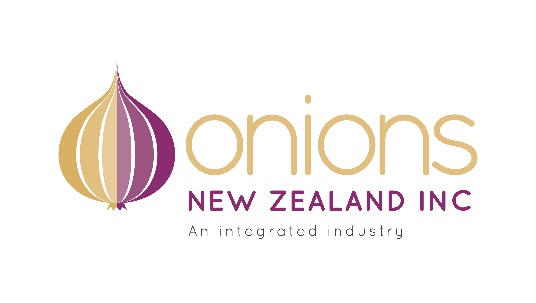 If you are NOT ABLE TO ATTEND the AGM but still wish to vote please complete this form2017 Onions New Zealand Incorporated AGM PROXY FORMI/We ___________________________________________________________________________________________[Active grower members name] Appoint  											________				[Print name of proxy]or failing him/her _______________________________________________________________________________				[Print name of proxy]  as my/our proxy to vote for me/us on my/our behalf at the 2017 Onions New Zealand Inc. Annual General Meeting on matters requiring a vote detailed below (Tick box if you wish your proxy to act on your behalf for all Remits)  Note: The person you nominate must be a member who is present at the AGM. You may nominate the Chair to hold your proxy. Please see the AGM papers for the REMITS.Signature of member appointing proxy:                                 __________________                   Date:______________           Proxies must be received by the Business Manager of Onions NZ by 5pm Monday 16 October. Email into james.kuperus@onionsnz.com or post to PO Box 10232, The Terrace, Wellington 6143 	Onions New Zealand Inc AGM REMITSForAgainstAbstainUndirectedEndorse 2016 Draft Minutes of the AGM held on 19 October 2016Accept 2017 CEO’s Report for year ended 30 JuneAccept 2017 Chair’s Report for year ended 30 JuneAdopt audited Onions New Zealand Inc. Financial Statements year ended 30 June 2017Subscription Membership RateCommodity Levy Rate for the coming levy yearAppoint Auditors BDO for financial year 30 June 2018Mandate to sign Government Industry Agreement (GIA) for Biosecurity Readiness and Responses activities